Приложение №20Сравнение цен на микрозелень известных брянских производителей 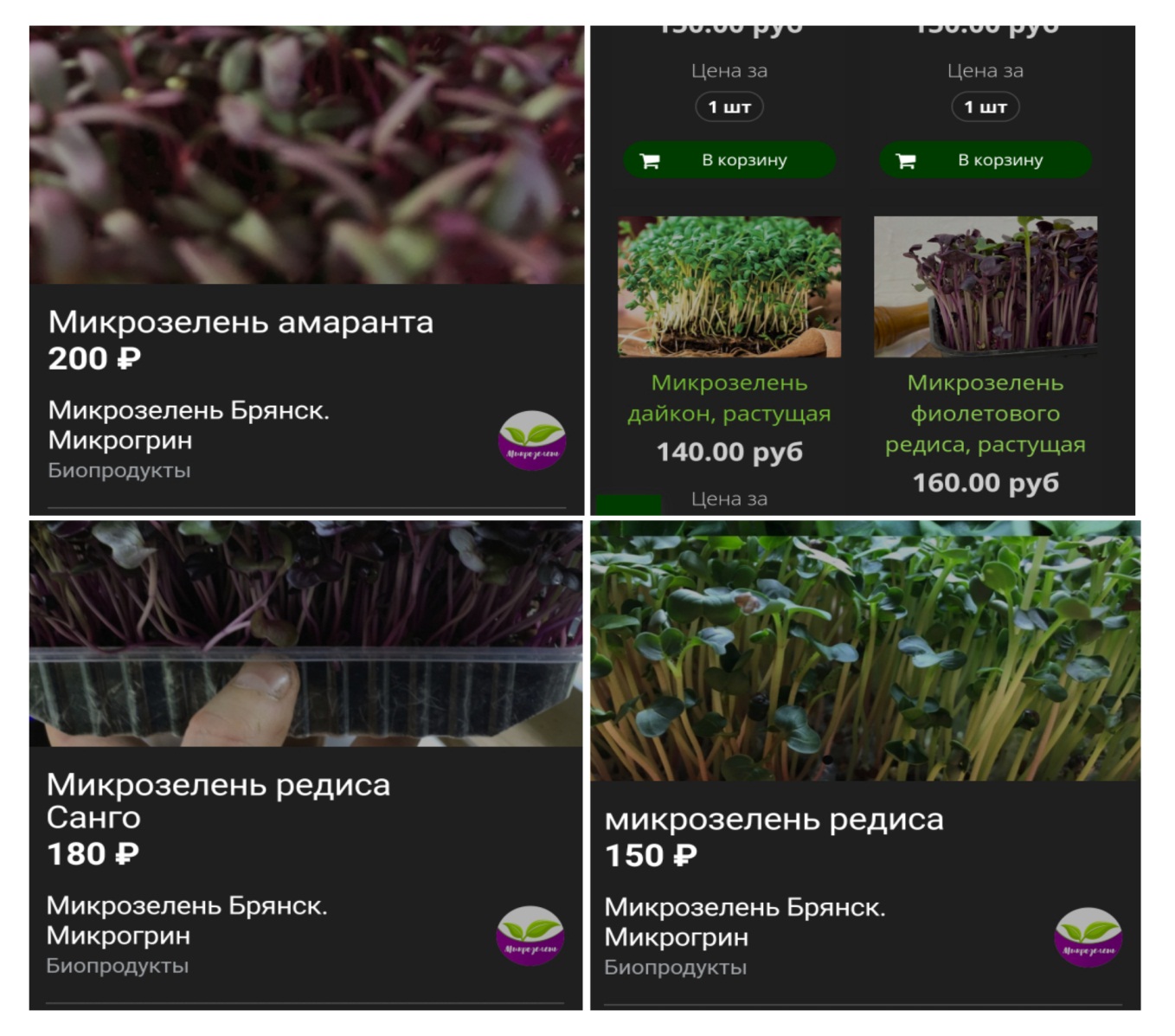 